VERBSadd: eklemekbake: fırında pişirmekboil: kaynatmak, haşlamakcan't stand: katlanamamak, hiç sevmemekchop: doğramakcombine: birleştirmek, karıştırmakcook: pişirmekcover: kapatmak, üstünü örtmekcut half: yarıya kesmekcut into piece: dilimler halinde kesmekdice: küp şeklinde doğramakdissolve: eritmek, çözdürmekenjoy: afiyet olsun, hoşlanmakfreeze: dondurmakfry: kızartmak, yağda pişirmekgrill: ızgara yapmakhave to: zorunda olmakheat: ısıtmakmake a dish: yemek yapmakmash: püre haline getirmekmix: karıştırmakpeel: soymekplace: yerleştirmekpour: dökmekprefer: tercih etmekprepare: hazırlamakgain experience: deneyim kazanmaktake part: yer almakpress firmly: iyice sıkıştırmak, sıkıca bastırmakput: koymakremove: kaldırmak, çıkarmakserve with sauce: sosla servis etmekroast: fırında kızartmakroll: yuvarlamak, açmaksearch for: araştırmakserve warm: sıcak servis etmekserve: servis etmekshow: göstermekslice into strip: diklemesine dilimlemekslice: dilimlemekspread: sürmek, yaymaksprinkle: serpmeksqueeze lemon: limon sıkmakstir constantly: sürekli karıştırmakstir: karıştırmaksteam: buharda pişirmekto be crazy about: bayılmak, çok sevmektoss: çalkalamak, karıştırmak, fırlatmakturn upside down: baş aşağı etmek, alt üst etmekuse: kullanmak--------------------------------------------------------ADJECTIVESbaked: fırında pişmişbitter: acıchopped: doğranmışdelicious: lezzetlidiced: küp küp doğranmışdifferent: farklıeasy to make: yapması kolayeye-catching: göz alıcıfirmly: sıkıcagrilled: ızgarada pişmişhealthy: sağlıklılengthwise: uzunlamasınamashed: püre haline getirilmişpossible: mümkünready: hazırsliced:dilimlenmişsour: ekşispicy: baharatlısweet: tatlıtasty: lezzetlitender: gevrek, sert olmayanwhole: tümwell known: ünlü, iyi bilinen--------------------------------------------------------NOUNSa couple of minutes: bir kaç dakikabaking powder: kabartma tozubeef broth: et suyubeef: dana etibell pepper: dolmalık biberbowl: kasebunch: tutam, salkım, demetcake pan: kek kalıbıcake: pastacherry:kirazchicken: tavukcilantro: kişnişcuisine: mutfak (kültür)cookies: kurabiyecorn starch: mısır unucucumber: salatalıkdessert: tatlıeach step: her bir adımpreparation: hazırlıkguest: misafirdish: yemekdough: hamurdried seaweed: kurutulmuş deniz yosunueverywhere: her yerdeflour: unfreezer: dondurucugarlic: sarımsakginger: zencefilhour: saatingredient: malzememeat: etmixture: karışımomelet: omletone cup of oil: bir fincan yağonion: soğanover a surface: düz bir yüzeyepan: tavapasta: makarnapepper: biberpiece of cake: kek dilimiplant:bitkiplastic wrap: streç filmpopcorn: patlamış mısırrecipe: yemek tarifirefrigerator: buzdolabırice: pilav, pirinçsalt: tuzsauce pan: tenceresauce: sossesame oil: susam yağısheet: kağıt, yapraksteak: biftek, kalın dilim etstep: adım, aşamastrawberry: çilektable spoon: yemek kaşığıteaspoon: çay kaşığıvarious colours: çeşitli renklervegetable oil: bitki yağıvisitors from other countries: farklı ülkeden ziyaretçiler--------------------------------------------------------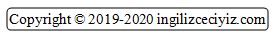 IMPORTANT EXPRESSIONSafter that: ondan sonraafter: -den sonraagain: tekrarbefore: -den öncefinally: son olarakfirst: öncelikle, ilk olarakinto: içineon top of: üzerinesecond: ikinci olarakthen: daha sonrathird: üçüncüwhen: -dığı zaman